Biotechnology Company Research ProjectThis is a major project in which you will research all aspects of a certain biotechnology company in order to create a poster, portfolio, and presentation. This will allow you to see how science can help you to make real money in the real world. Biotechnology is of value to society and YOU! You will be assigned a real biotechnology company that is making money because of biotechnological discoveries. The poster, portfolio, and presentation will count as your final exam for the spring semester. Your company’s symbol is _______________________________.Rubric for Portfolio4 News articles concerning changes in the company’s stock prices…………..5 pts. each	Each article must be summarized and critiqued (all typed, min. one page each)Rubric for Presentation					PointsName of co………………………………………………………………………………1Headquarters located…………………………………………………………………..1Co. description………………………………………….……………………………….2Co. history……………………………………………….………………………………2What co. makes………………………………………….……………………………...5Details of products……………………………………….……………………………..7How is biotechnology used to make the products…………………………………….6Who do they sell products to…………………………..……………………………….2How do they make money……………………………….……………………………..3When co. founded……………………………………….……………………………...1How many employees…………………………………….………………………...…..1No. of employees with degrees………………………….....…………………………..2Pay for officers and executives…………………………………………………….…..3Important co. news……………………………………….……………………….……4Plans for future……………………………………………………………………..…...3Explain rises and falls in stocks……………………………………………………..…..5Rubric for Poster						Points	Your Name……………………………………………………………….......................1Name of Company…………………………………………………………..………….1Stock Symbol………………………………………………………………..……….....1Headquarters………………………………………………….……………..…………1Company’s Business profile…………………………………….…………..………….8	Co. description	Market cap	Co. p/e ratio	Shares out	Beginning stock price	Ending stock price	52 week high	52 week lowGraph of stock performance (by hand)…………………………………………………20How to Plot the Points on the GraphConstruct your graph to look like this: 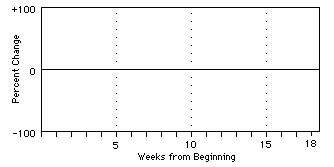 Calculation of values. Because it is difficult to compare stocks that have different price profiles, the prices must be "normalized" (they should be made relative to their starting price). Use this formula to determine the percent change of the stock: 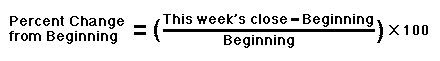 Here is a graph that has points for the first half of a semester: 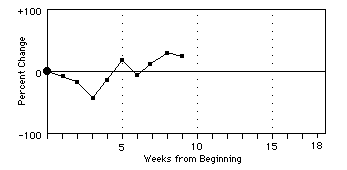 Your final poster should have a format something like this: 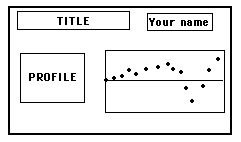 